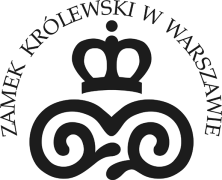 Lekcje muzealne w Zamku Królewskim w Warszwie – Muzeum. Rezydencji Królów i RzeczypospolitejW ramach tegorocznej edycji programu „Darmowy listopad w rezydencjach królewskich, w Zamku Królewskim w Warszawie – Muzeum zostaną zrealizowane następujące działania edukacyjne:200 bezpłatnych lekcji muzealnych dla uczniów na wszystkich etapach edukacji szkolnej (przedszkola, szkoły podstawowe, gimnazja i licea), których tematyka związana jest z osobą ostatniego polskiego króla Stanisława Augusta, jego kolekcjami malarstwa, rzeźby oraz woluminów, a także dziejami Zamku Królewskiego                        w Warszawie i jego zbiorów w epoce stanisławowskiej.   Tematy lekcji muzealnych dla przedszkoli i szkół podstawowych.dla klas 0–3Spotkanie z królem, dzieci 5–6 latSkarbiec dla króla, kl. 1Portret Króla Jegomości, kl. 2Zamek 1001 drobiazgów, kl. 2 i 3Muzyka u króla, kl. 3Opowieść królewskiego majstra, czyli jak ozdabiano zamkowe komnaty, kl. 3. Warszawa w obrazach Canaletta (T), kl. 3dla klas 4–6Nauki wierszem pisane – Ignacy Krasicki, kl. 4 i 5 Motywy antyczne we wnętrzach Zamku Królewskiego (T), kl. 4–6Wizyta u króla, kl. 4–6Co mówią przedmioty. Martwe natury w Zamku, kl. 5 i 6Lekcja z krajobrazem w tle. Malarstwo pejzażowe w ZamkuŻycie codzienne XVIII-wiecznej WarszawyMarcello Bacciarelli, nadworny malarz króla, kl. 6Obiady czwartkowe (T), kl. 6Od portretu do pejzażu. Królewska galeria obrazów Piękno i brzydota w sztuceTematy lekcji muzealnych dla szkół ponadpodstawowych (gimnazjów i liceów). Arcydzieła Rembrandta na Zamku KrólewskimCo mówią przedmioty. Martwe natury w Zamku Lekcja z krajobrazem w tle. Malarstwo pejzażowe w ZamkuMarcello Bacciarelli, nadworny malarz królaMecenat artystyczny króla Stanisława AugustaMotywy antyczne we wnętrzach Zamku Królewskiego (T)Muzyka u króla (lekcja połączona z koncertem)Obiady czwartkowe (T)Od portretu do pejzażu. Królewska galeria obrazów Piękno i brzydota w sztucePortret nie tylko malowanySymbole i alegorie. Tajemnice i zagadki dzieł sztuki Wiek światła i rozumu – oświecenie (T)Życie codzienne XVIII-wiecznej Warszawy25 listopada 2015, Maciej Choynowski, Mieszkać jak cesarz